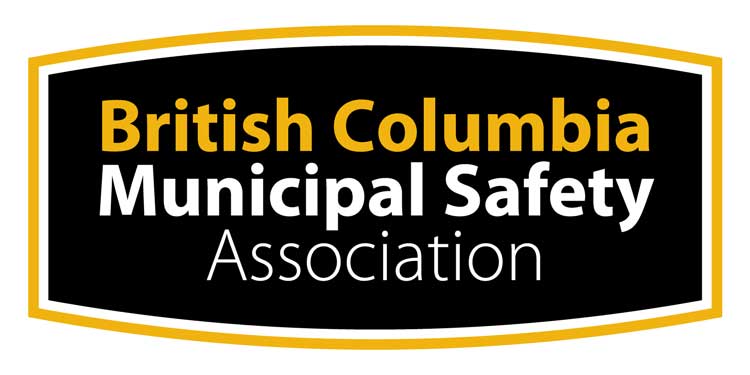 Quiz and AnswersHeat StressOriginal:  May 2002Amended:  March 2011Heat Stress QuizAcclimatization to work in a hot environment usually can be achieved in a single shift.	☐	True	☐	FalseName the heat-related disorder that is characterized by a tiny blister-like rash.Name two symptoms of Heat Stroke.4.	A personal risk factor that can make one more susceptible to heat stress is poor physical fitness. Name two other personal risk factors.5. 	How frequently must the Heat Stress Program be reviewed?Heat Stress Answer GuideAcclimatization to work in a hot environment usually can be achieved in a single shift.FalseName the heat-related disorder that is characterized by a tiny blister-like rash.Heat Rash orPrickly HeatName two symptoms of Heat StrokeAny two of:Hot dry flushed skinSweating may have stoppedAgitation and confusionHeadacheNausea & vomitingRapid shallow breathingIrregular pulseSeizures and loss of consciousnessShock and cardiac arrestA personal risk factor that can make one more susceptible to heat stress is poor physical fitness. Name two other personal risk factors.Any two of”Lack or acclimatizationChronic skin conditionUsing certain medicationsPre-existing medical conditionFever or dehydrationUse of recreational drugs or alcoholHow frequently must the Heat Stress Program be reviewed?At least annually